﻿На основу члана 5. став 3. Закона о јавном дугу („Службени гласник РС”, бр. 61/05, 107/09, 78/11, 68/15, 95/18, 91/19 и 149/20) и члана 17. став 1. и члана 43. став 1. Закона о Влади („Службени гласник РС”, бр. 55/05, 71/05 – исправка, 101/07, 65/08, 16/11, 68/12 – УС, 72/12, 7/14 – УС, 44/14 и 30/18 – др. закон),Влада доносиОДЛУКУо емисији државних записа Републике Србије1. Република Србија емитује државне записе ради финансирања буџетског дефицита, рефинансирања доспелих обавеза по основу јавног дуга и набавку финансијске имовине.2. Основни елементи државних записа из тачке 1. ове одлуке су:3. Државни записи из тачке 1. ове одлуке емитују се у нематеријализованом облику и региструју код Централног регистра, депоа и клиринга хартија од вредности АД Београд (у даљем тексту: Централни регистар).4. Државни записи из тачке 1. ове одлуке гласе на име.5. Јединствена продајна цена државних записа из тачке 1. ове одлуке утврђује се приликом примарне продаје записа на аукцији, на бази извршне стопе приноса.Износ продајне цене државних хартија од вредности емитованих у форми записа израчунава се по формули: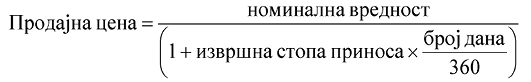 Извршна стопа приноса исказује се са три децимале на годишњем нивоу.Укупна продајна вредност понуде представља производ продајне цене наведене у понуди и количине државних записа које учесник на аукцији намерава да купи.6. Пренос власништва на државним записима из тачке 1. ове одлуке врши се на дан уписа државних записа на одговарајуће рачуне хартија од вредности који се воде код Централног регистра.7. Номинална вредност државних записа из тачке 1. ове одлуке који нису продати до 31. децембра 2022. године, преноси се са емисионог рачуна на рачун окончања емисије Републике Србије у Централном регистру.8. Државни записи из тачке 1. ове одлуке могу да буду откупљени и пре рока њиховог доспећа, ако министар финансија или лице које он овласти из члана 39. став 8. Уредбе о општим условима за емисију и продају државних хартија од вредности на примарном тржишту („Службени гласник РС”, бр. 100/14, 78/17, 66/18, 78/18, 140/20 и 59/22) о томе одлучи.9. Ова одлука ступа на снагу даном објављивања у „Службеном гласнику Републике Србије”.05 број 424-5992/2022У Београду, 28. јула 2022. годинеВладаПрви потпредседник Владе,Бранко Ружић, с.р.ЕмитентРепублика СрбијаИзнос емисије33.000.000.000 динараНоминална вредност10.000 динараДатум емитовања4. август 2022. годинеДатум салдирања4. август 2022. годинеДатум доспећа3. август 2023. године